ЭКСПЕРИМЕНТИРУЙТЕ ДОМА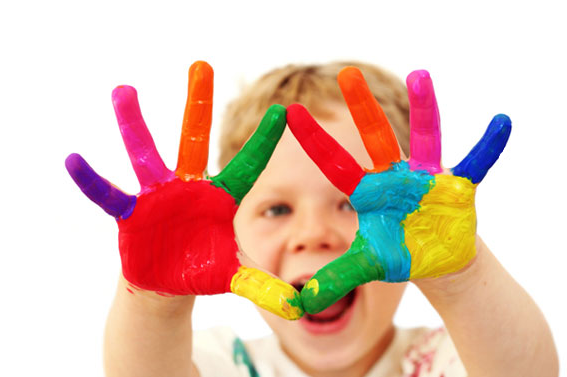 Опыты дома № 1 - Чудесные спичкиВам понадобится 5 спичек.Надломите их посредине, согните под прямым углом и положите на блюдце. Капните несколько капель воды на сгибы спичек. Наблюдайте. Постепенно спички начнут расправляться и образуют звезду.Причина этого явления, которое называется капиллярность, в том, что волокна дерева впитывают влагу. Она ползет все дальше по капиллярам. Дерево набухает, а его уцелевшие волокна «толстеют», и они уже не могут сильно сгибаться и начинают расправляться.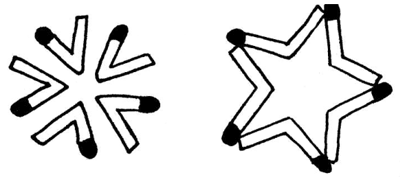 Опыты дома № 2 – Красочный дождь Воду в ёмкости покройте толстым слоем пены для бритья. Сверху капайте на неё жидкими красителями. Через время цветные капельки пройдут сквозь пену, и, попав в воду, будут казаться в ней забавным красочным дождиком.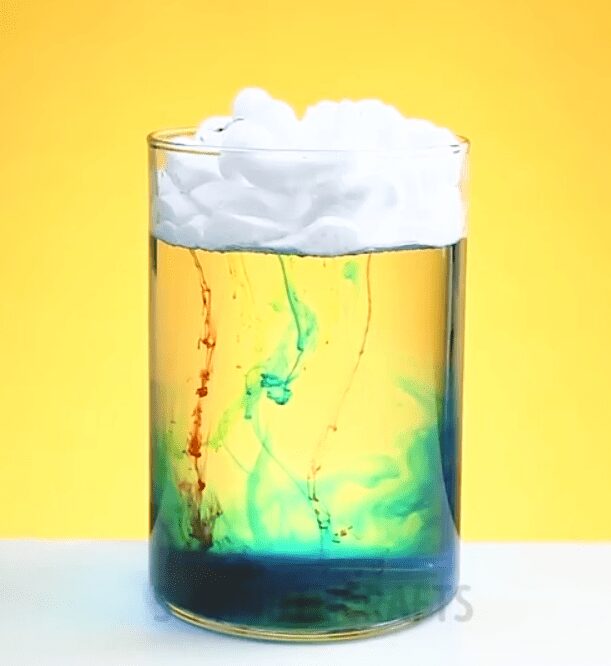 Опыты дома № 3 – Банка с плавающими пузырькамиВ воду добавьте подкрашенное подсолнечное масло. Желательно добавлять его так, чтобы не образовывалось больших пузырей масла. Посыпьте их солью, чтобы пузырьки опустились вниз. Постепенно соль будет растворяться, и пузыри масла начнут подниматься наверх. Добавьте ещё соли, чтобы масляные пузыри опустились обратно вниз.

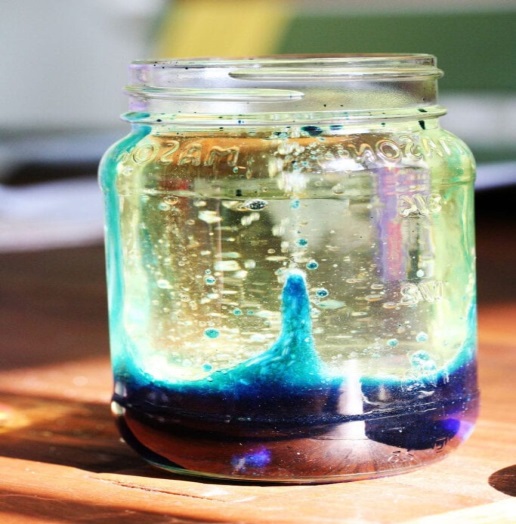 Опыты дома № 4 – Огромные «взбитые сливки» В растворённую в воде марганцовку добавьте немного жидкого мыла. При добавлении перекиси водорода начнётся активная реакция, в результате которой будет образовываться пена похожая на пушистые взбитые сливки или облачка.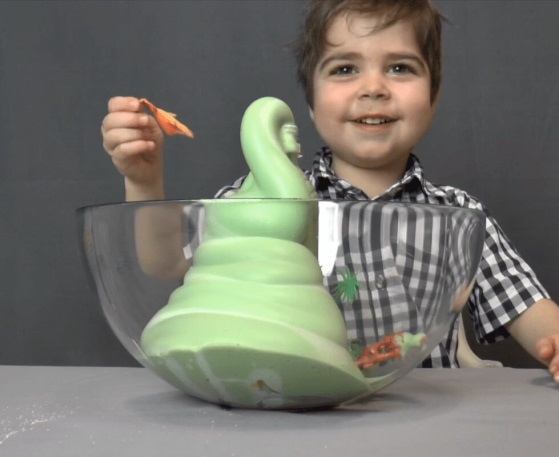 Опыты дома № 5 – сладкая радуга Купите конфетки Skittles или M&M’s, возьмите тарелку и разложите их по периметру, вокруг. Затем налейте немного воды, чтобы её уровень немного затрагивал конфеты. Немного терпения и краситель из конфет начнёт растворяться, окрашивая воду в разные насыщенные цвета.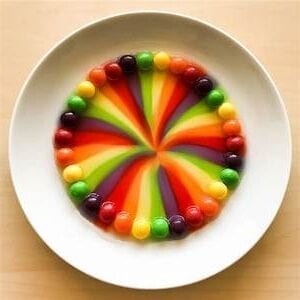 Опыты дома № 6 – Маленький вихрьВ бутылку налейте воду и  добавьте небольшое количество моющего средства. Начинайте взбалтывать воду в бутылке по часовой стрелке. Так в мыльной воде начнёт образовываться воронка, похожая на маленький торнадо.

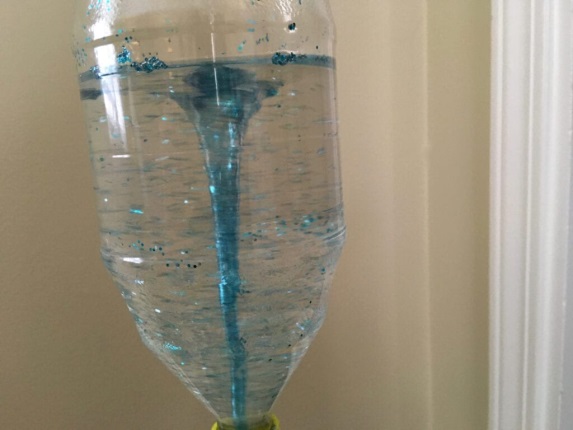 Опыты дома № 7 – Пенная радуга Возьмите несколько стаканов. На дно каждого стакана положите окрашенную соду. Например, в 1-ый стакан – соду, окрашенную в красный цвет; во 2-ой – в оранжевый цвет, в 3-ий – в жёлтый цвет и т. д. В каждый стакан добавьте немного средства для мытья посуды и перемешайте. Осталось только добавить пищевой уксус в стаканчики и наблюдать  цветную пенную радугу!

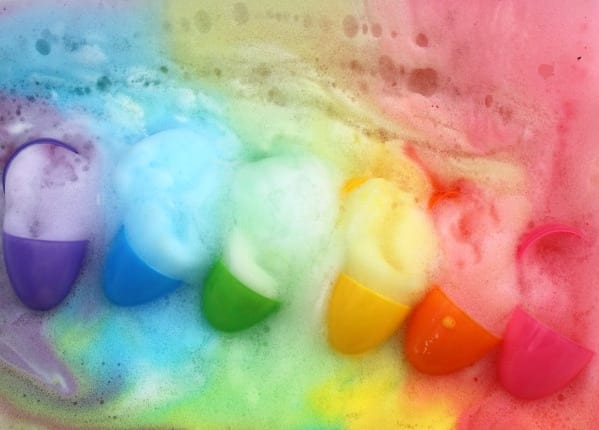 Опыты дома № 8 – Вулкан Из фольги сделайте вулкан. В его жерло выложите соду, её можно предварительно окрасить, чтобы будущая «лава» была цветной. Затем добавьте уксус. Из-за реакции этих двух компонентов сода начнёт бурлить и пениться, получится настоящий вулкан!

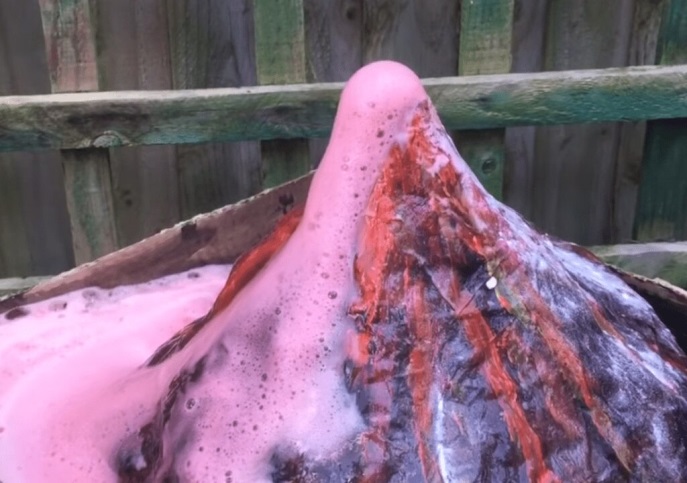 Опыты дома № 9 – Волшебное яйцоВ бутылку киньте подожжённую бумажку, а на горлышко бутылки поставьте обычное куриное или перепелиное яйцо. Яйцо нужно предварительно сварить вкрутую и очистить от скорлупы. Спустя время, яйцо окажется в бутылке. Фантастика!
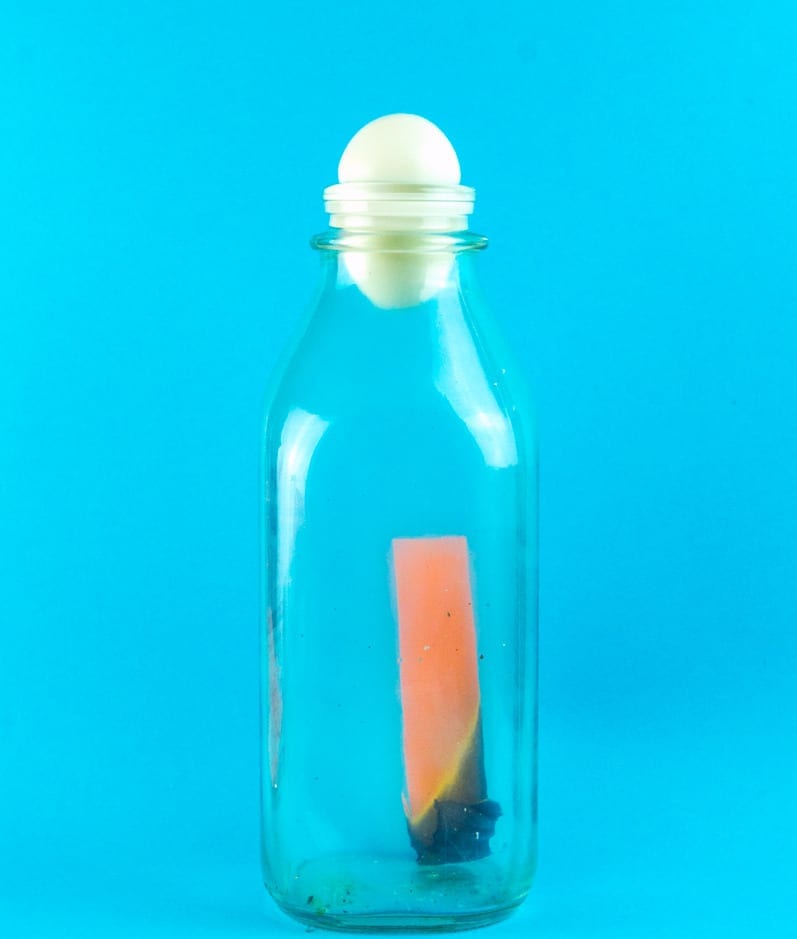 Опыты дома № 10 – Подводный бумажный кораблик В глубокую прозрачную миску налейте воду, на неё поставьте самодельный бумажный кораблик. Накройте его обычным стеклянным стаканом и опускайте стакан на дно. Чудо – так, даже находясь под водой, бумажный кораблик не боится воды и не намокает.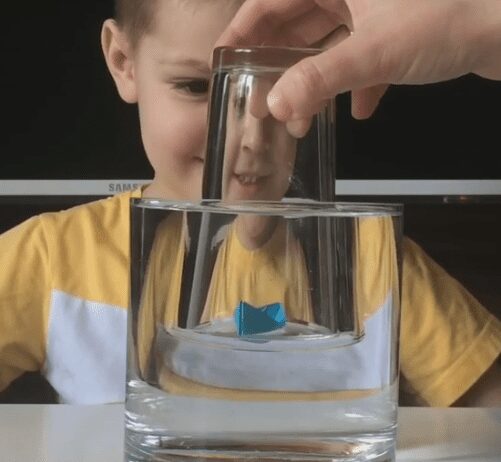 
Опыты дома № 11 -  Молочное волшебствоНалить в чашку молоко. Добавить разноцветных пищевых красителей. Потом ватной палочкой добавить несколько капель жидкого мыла или средства для мытья посуды. Вы увидите взрыв красок. Моющее средство вступает в реакцию с молекулами жира в молоке и приводит их в движение. Именно поэтому для этого опыта не подходит обезжиренное молоко.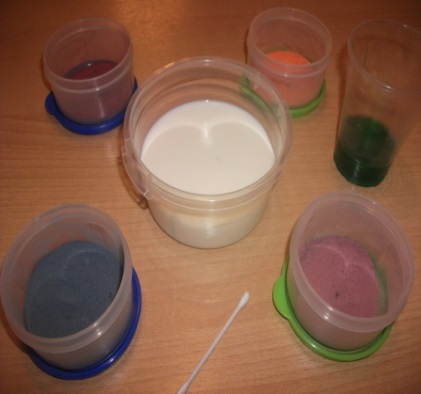 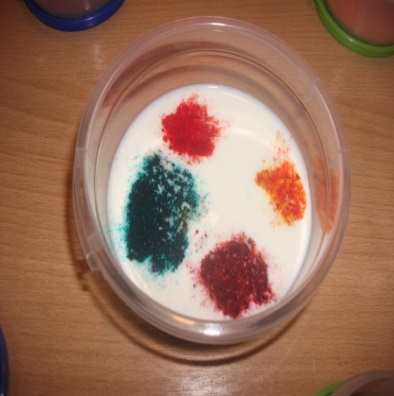 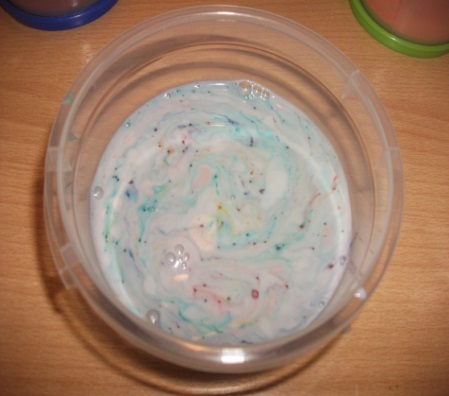 